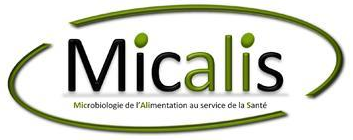 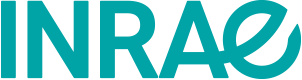 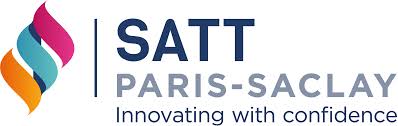 An 18-months Engineer position in Microbiology andAnimal experimentationsContextAn 18-months Engineer position funded by Satt-Paris-Saclay is available in the laboratory of Commensal and Probiotic Microorganisms-Host Interactions (Acronym ProbiHôte), Micalis Institute, INRAE, Jouy en Josas, France.Following its 2020 call for projects, the SATT Paris ‐ Saclay (http://www.satt‐paris‐saclay.fr/) has confirmed its support for the “SUCCESS” maturation project carried by the MICALIS Institute, a research unit INRAE / AgroParisTech / Université Paris-Saclay. This project aims to develop a human intestinal bacterium as a next-generation probiotic to prevent and to treat inflammatory bowel disease (IBD).Main activitiesThe two leaders of the SUCCESS project are looking for an engineer in animal experimentations and microbiology whose main missions will be:- To isolate novel strains of the bacterium identified from human microbiota- To optimize the growth of the intestinal bacterium (anaerobic culture)- To test the effects of the intestinal bacterium in murine intestinal inflammation models- To coordinate experiments evaluating the effect of the intestinal bacterium in NAFLD models which will be performed by an external service providerExpertises neededExperience in microbiology (expertise in a anaerobic culture would be a plus)Experience in cell cultureAnimal experimentations (expertises in immunology and metabolism would be a plus).Expected skillsMicrobiology techniques Molecular biology and biochemistry techniques (DNA extraction,PCR, qPCR, …) Animal experimentationsAbility to produce and analyze results Ability to analyze scientific bibliographyResearched profileIdeally a 5-years degree (Master 2, Engineer school in biology or equivalent) Microbiologist with a solid experience in animal experimentations. Required qualitiesEnthusiasm, reliability, technical thoroughness, rigorGood listening to others and good ability to express oneselfLocation: The workplace is the Micalis Institute located at the INRAE Center in Jouy en Josas (78350)Fixed-term contract: 18 months.Salary range: between 1900 and 2000 € (monthly net) Desired starting date: No later than March 1st, 2021Contacts: Send your CV, a cover letter and the names/coordinates of 2 referees by email to the two project leaders:Philippe Langella: philippe.langella@inrae.frHarry Sokol: harry.sokol@gmail.com